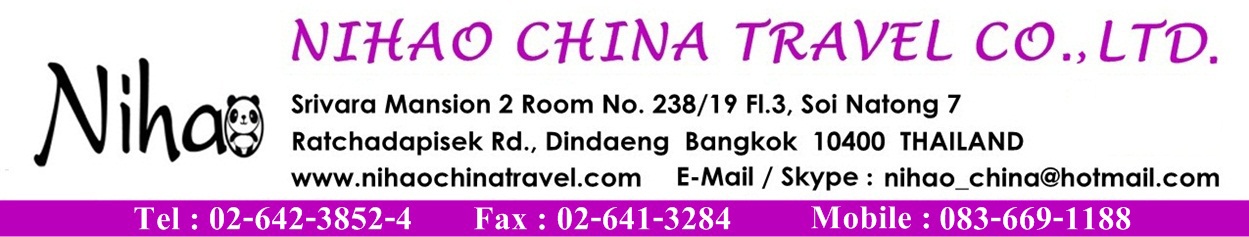 
วีซ่าท่องเที่ยวประเทศอังกฤษ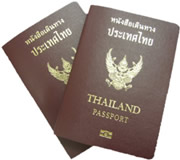 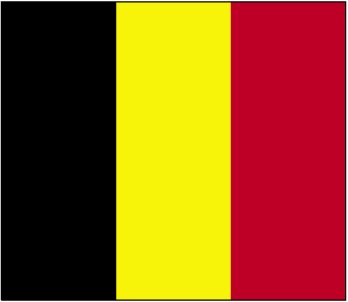 เอกสารใช้ประกอบการขอวีซ่าหนังสือเดินทางเล่มจริง ต้องมีอายุเหลือการใช้งานมากกว่า  6 เดือน รูปถ่ายสีขนาด 2 นิ้ว 2 รูป อายุไม่เกิน 6 เดือน (ฉากหลังควรเป็นสีพื้นสีอ่อน) สำเนาหนังสือเดินทางหน้าแรก (รวมถึงหน้าต่ออายุหนังสือเดินทางหรือหน้าแก้ไขชื่อ-สกุล ถ้ามี)เอกสารเกี่ยวกับอาชีพกรณีลูกจ้าง จดหมายรับรองการทำงานจากบริษัทที่ทำงาน เป็นภาษาอังกฤษ ถึงสถานฑูตกรณีเจ้าของกิจการ สำเนาหนังสือรับรองบริษัท ที่มีรายชื่อกรรมการอายุไม่เกิน 3 เดือน และประทับตรา  บริษัท พร้อมเซ็นต์รับรองสำเนา มีชื่อผู้เดินทางเป็นหุ้นส่วนหรือเจ้าของเอกสารเกี่ยวกับรายได้กรณีลูกจ้าง สมุดบัญชีธนาคารส่วนตัว พร้อมสำเนาและเซ็นต์รับรองสำเนา ย้อนหลัง 6 เดือน หรือ หนังสือรับรองจากธนาคารที่ท่านมีบัญชีเงินฝากอยู่ (Bank Guaranteed)กรณีเจ้าของกิจการ สำเนารายการเดินบัญชีของบริษัทฯ ย้อนหลัง 6 เดือนประทับตราบริษัท พร้อมเซ็นต์รับรองสำเนาหนังสือเชิญจากต่างประเทศ (ถ้ามี)สำเนาทะเบียนสมรส (เฉพาะสุภาพสตรี)เอกสารใบสมัครขอวีซ่า ที่กรอกสมบูรณ์แล้วหมายเหตุ  : ในวันที่ยื่นวีซ่าผู้เดินทางต้องมาโชว์ตัวที่ศูนย์รับยื่นวีซ่าด้วย สอบถามข้อมูลเพิ่มเติมได้ที่  084-106-8899  ติดต่อคุณเต๋า  LINE ID : wifi1188